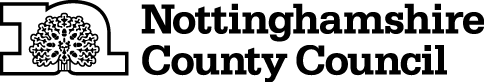 TEMPORARY CLOSURE OF BRIDLEWAYTHE NOTTINGHAMSHIRE COUNTY COUNCIL (HAWTON BRIDLEWAY NO.3 AND NO.4) (TEMPORARY PROHIBITION) ORDER 2023NOTICE IS HEREBY GIVEN  that the Nottinghamshire County Council intends not less than seven days from the date of this Notice to make an Order, under Section 14 of the Road Traffic Regulation Act 1984, the effect of which will be:-No person shall:-(a)   proceed on foot,(b)  cause any pedal cycle to proceed,(c)  cause any horse to proceed and(d)  cause any animal to proceed,	in the following lengths of bridleway at Hawton in the District of Newark and Sherwood: -	Hawton Bridleway No. 3 between the road at Hawton village and Middlebeck and	Hawton Bridleway No.4 between Hawton village and the junction with Bridleway No.3 at Middlebeck 	(The remainder of Hawton Bridleway No.3 and all of Bridleway No.1 are closed by a separate TTRO) AND NOTICE IS HEREBY FURTHER GIVEN that during the period of restriction the only alternative route on public bridleways is via Hawton Bridleway No.4 and Hawton Bridleway No.6 and vice versa.The prohibition shall apply to enable works to be carried out and in respect of the likelihood of danger to the public and damage to the Bridleways.  It may also apply on subsequent days when it shall be necessary.  If the works are not completed within 6 months, the Order may be extended.The prohibition is required to enable major civil engineering works comprising re-alignment, drainage works and soil movements, and in respect of the likelihood of danger to the public and damage to the paths.THIS CLOSURE WILL ONLY TAKE EFFECT WHEN SIGNS INDICATING CLOSURE ARE DISPLAYEDTHIS NOTICE IS DATED THIS 6TH DAY OF April 2023.Corporate Director of PlaceNottinghamshire County CouncilCounty HallNottingham, NG2 7QPFor more information contact the Rights of Way office on (0115) 977 5680IT IS INTENDED that the prohibition will apply as follows:-From 24th April 2023 until 23rd October 2023 inclusive.